INITIAL EXPRESS TERMS
FOR PROPOSED BUILDING STANDARDS
OF THE DEPARTMENT OF HOUSING AND COMMUNITY DEVELOPMENT
REGARDING THE 2019 CALIFORNIA PLUMBING CODE,
CALIFORNIA CODE OF REGULATIONS, TITLE 24, PART 5(HCD 06/19)The State agency shall draft the regulations in plain, straightforward language, avoiding technical terms as much as possible and using a coherent and easily readable style. The agency shall draft the regulation in plain English. A notation shall follow the express terms of each regulation listing the specific statutes authorizing the adoption and listing specific statutes being implemented, interpreted, or made specific (Government Code Section 11346.2(a)(1)). If using assistive technology, please adjust your settings to recognize underline, strikeout, italic and ellipsis.LEGEND FOR EXPRESS TERMS (Based on model code - Part 5)Model Code language appears uprightExisting California amendments appear in italicAmended model code or new California amendments appear underlined & italicRepealed model code language appears upright and in strikeoutRepealed California amendments appear in italic and strikeoutEllipsis (...) indicate existing text remains unchangedINITIAL EXPRESS TERMSHCD proposes to amend Chapter 1 of the 2019 CPC as follows:CHAPTER 1ADMINISTRATIONDIVISION ICALIFORNIA ADMINISTRATION1.1.0 General.1.1.9 Effective Date of this Code. Only those standards approved by the California Building Standards Commission that are effective at the time an application for building permit is submitted shall apply to the plans and specifications for, and to the construction performed under, that permit. For the effective dates of the provisions contained in this code, see the History Note page of this code. (No change to text; shown for reference only.)Exceptions:(1) (HCD 1 & HCD 2) Retroactive permits based on the date of unpermitted construction of the residential structure, as determined by the Authority Having Jurisdiction. Standards, rules and regulations in effect at the time of the original construction shall apply.(2) (HCD 1 & HCD 2) Plans approved by the Department of Housing and Community Development or a Department-approved design approval agency for factory-built housing as defined by Health and Safety Code Section 19971. Approved plans, pursuant to the California Code of Regulations, Title 25, Division 1, Chapter 3, Subchapter 1, Article 3, Section 3048 remain valid for a period of 36 months from the date of plan approval.ASSOCIATED SECTIONS TO ITEM 1, SECTION 1.1.9.Item 1. Section 1.8.4.1 Permits.1.8.0 Department of Housing and Community Development [HCD].…1.8.4 	Permits, Fees, Applications, and Inspections.1.8.4.1 Permits. A written construction permit shall be obtained from the enforcing agency prior to the erection, construction, reconstruction, installation, relocation, or alteration of any plumbing system. (No change to existing California amendment.)Exceptions:Work exempt from permits as specified in Chapter 1, Administration, Division II, Section 104.2 items (1)-(2) of this code. (No change to existing California amendment.)Changes, alterations, or repairs of a minor nature not affecting structural features, egress, sanitation, safety, or accessibility as determined by the enforcing agency. (No change to existing California amendment.)3.	Retroactive permits issued in accordance with Health and Safety Code Section 17958.12.Exemptions from permit requirements shall not be deemed to grant authorization for any work to be done in any manner in violation of other provisions of law or this code. (No change to existing California amendment.)ASSOCIATED SECTIONS TO ITEM 1, SECTION 1.8.4.1.Item 1. Section 1.1.9 Effective Date of this Code.1.8.9 Unsafe Buildings or Structures. 1.8.9.1 Authority to Enforce. Subject to other provisions of law, the administration, enforcement, actions, proceedings, abatement, violations, and penalties for unsafe buildings and structures are contained in the following statutes and regulations: (No change to existing California amendment.)For applications subject to the State Housing Law as referenced in Section 1.8.3.2.1 of this code, refer to Health and Safety Code, Division 13, Part 1.5, commencing with Section 17910 and California Code of Regulations, Title 25, Division 1, Chapter 1, Subchapter 1, commencing with Section 1. For enforcement related to accessory dwelling units, see Section 17980.12, operative until January 1, 2035.through 5. (No change to existing California amendment.)ASSOCIATED SECTIONS TO ITEM 1, SECTION 1.8.9.1.Item 2. Section 203 Accessory Dwelling Unit (definition).Notation: Authority Cited: Health and Safety Code Sections 17040, 17050, 17920.9, 17921, 17921.5, 17921.6, 17921.10, 17922, 17922.6, 17922.12, 17922.14, 17927, 17928, 17958.12, 18300, 18552, 18554, 18620, 18630, 18640, 18670, 18690, 18691, 18865, 18871.3, 18871.4, 18873, 18873.1, 18873.2, 18873.3, 18873.4, 18873.5, 18938.3, 18944.11, and 19990; and Government Code Section 12955.1.Reference: Health and Safety Code Sections 17000 through 17062.5, 17910 through 17995.5, 18200 through 18700, 18860 through 18874, and 19960 through 19997; Civil Code Sections 1101.4,1101.5, and 1954.201; and Government Code Sections 12955.1 and 12955.1.1.HCD proposes to amend Chapter 2 of the 2019 CPC as follows:CHAPTER 2DEFINITIONS203.0 						– A –Accessory Dwelling Unit. [HCD 1 & HCD 2] An attached or detached residential dwelling unit that provides complete independent living facilities for one or more persons and is located on a lot with a proposed or existing primary residence. Accessory dwelling units shall include permanent provisions for living, sleeping, eating, cooking, and sanitation on the same parcel as the single-family or multifamily dwelling is or will be situated. (See Government Code Section 65852.2 for details.)ASSOCIATED SECTIONS TO ITEM 2, SECTION 203.0.Item 1. Section 1.8.9.1 Authority to Enforce. Item 3. Section 311.1 General (Accessory Dwelling Unit).215.0 						– M –Meter. An instrument or device for recording the quantity of a product passing through a particular outlet. (See Water Code Section 516 for additional details.)221.0 						– S –Submeter. A secondary device beyond a meter that measures water consumption of an individual rental unit within a multiunit residential structure or mixed-use residential and commercial structure. (See Civil Code Section 1954.202(g) and Water Code Section 517 for additional details.)ASSOCIATED SECTIONS TO ITEM 2, SECTIONS 215.0 & 221.0.Item 5. Section 601.2.1 Submeters.Item 5. Section 601.2.1.1 Approved Submeters.Item 5. Section 601.2.2 Submeter Testing.Notation: Authority Cited: Health and Safety Code Sections 17040, 17050, 17920.9, 17921, 17921.5, 17921.6, 17921.10, 17922, 17922.6, 17922.12, 17922.14, 17927, 17928, 18300, 18552, 18554, 18620, 18630, 18640, 18670, 18690, 18691, 18865, 18871.3, 18871.4, 18873, 18873.1, 18873.2, 18873.3, 18873.4, 18873.5, 18938.3, 18944.11, and 19990; and Government Code Section 12955.1.Reference: Health and Safety Code Sections 17000 through 17062.5, 17910 through 17995.5, 18200 through 18700, 18860 through 18874, and 19960 through 19997; Civil Code Sections 1101.4, 1101.5, and 1954.202(g); Government Code Sections 12955.1, 12955.1.1, and 65852.2; Water Code Sections 516 and 517.HCD proposes to amend Chapter 3 of the 2019 CPC as follows:CHAPTER 3GENERAL REGULATIONS311.0 Independent Systems.311.1 General. The drainage system of each new building and new work installed in an existing building shall be separate and independent from that of any other building, and, where available, every building shall have an independent connection with a public or private sewer. (No change to existing text.)Exceptions:Where one building stands in the rear of another building on an interior lot, and no private sewer is available or can be constructed to the rear building through an adjoining court, yard, or driveway, the building drain from the front building shall be permitted to be extended to the rear building.[HCD 1] Accessory dwelling units may not be required to have an independent or separate connection. Specific requirements regarding accessory dwelling units are contained in Government Code Section 65852.2.ASSOCIATED SECTIONS TO ITEM 3, SECTION 311.1.Item 2. Section 203.0 Accessory Dwelling Unit (definition).Notation: Authority Cited: Health and Safety Code Sections 17040, 17050, 17920.9, 17921, 17921.5, 17921.6, 17921.10, 17922, 17922.6, 17922.12, 17922.14, 17927, 17928, 18300, 18552, 18554, 18620, 18630, 18640, 18670, 18690, 18691, 18865, 18871.3, 18871.4, 18873, 18873.1, 18873.2, 18873.3, 18873.4, 18873.5, 18938.3, 18944.11, and 19990; and Government Code Section 12955.1.Reference: Health and Safety Code Sections 17000 through 17062.5, 17910 through 17995.5, 18200 through 18700, 18860 through 18874, and 19960 through 19997; Civil Code Sections 1101.4, 1101.5, and 1954.201; and Government Code Sections 12955.1, 12955.1.1, and 65852.2.HCD proposes to amend Chapter 4 of the 2019 CPC as follows:CHAPTER 4PLUMBING FIXTURES AND FIXTURE FITTINGS420.3 Pre-Rinse Spray Valve. Commercial food service pre-rinse spray valves shall have a maximum flow rate of 1.6 gallons per minute (gpm) at 60 pounds-force per square inch (psi) (6.0 L/m at 414 kPa) and shall be equipped with an integral automatic shutoff. 420.3.1 Pre-Rinse Spray Valves. [HCD 1 & HCD 2] When installed, shall meet the requirements in the California Code of Regulations, Title 20 (Appliance Efficiency Regulations), Section 1605.1(h)(4) Table H-2, Section 1605.3(h)(4)(A), and Section 1607(d)(7), and shall be equipped with an integral automatic shutoff.FOR REFERENCE ONLY: The following table and code section have been reprinted from the California Code of Regulations, Title 20 (Appliance Efficiency Regulations), Section 1605.1(h)(4) and Section 1605.3(h)(4)(A). Table H-2Standards for Commercial Pre-rinse Spray Valves Manufactured On or After January 28, 2019Title 20 Section 1605.3(h)(4)(A): Commercial pre-rinse spray valves manufactured on or after January 1, 2006, shall have a minimum spray force of not less than 4.0 ounces-force (ozf) [113 grams-force (gf)].ASSOCIATED SECTIONS TO ITEM 4, SECTION 420.3.1 AND TABLE H-2.N/A.Notation: Authority Cited: Health and Safety Code Sections 17040, 17050, 17920.9, 17921, 17921.5, 17921.6, 17921.10, 17922, 17922.6, 17922.12, 17922.14, 17927, 17928, 18300, 18552, 18554, 18620, 18630, 18640, 18670, 18690, 18691, 18865, 18871.3, 18871.4, 18873, 18873.1, 18873.2, 18873.3, 18873.4, 18873.5, 18938.3, 18944.11, and 19990; and Government Code Section 12955.1.Reference: Health and Safety Code Sections 17000 through 17062.5, 17910 through 17995.5, 18200 through 18700, 18860 through 18874, and 19960 through 19997; Civil Code Sections 1101.4, 1101.5, and 1954.201; Government Code Sections 12955.1 and 12955.1.1; and California Code of Regulations, Title 20, Sections 1605.1, 1605.3, and 1607.HCD proposes to amend Chapter 6 of the 2019 CPC as follows:CHAPTER 6Water Supply and Distribution601.0 General.…601.2.1 Submeters. [HCD 1] Each water purveyor that sells, leases, rents, furnishes, or delivers water service to a newly constructed multiunit residential structure or residential portion of newly constructed mixed-use residential and commercial structure for which an application for a water connection(s) is submitted after January 1, 2018, shall require a measurement of the quantity of water supplied to each individual residential dwelling unit as a condition of new water service. The measurement may be by individual water meters or submeters. See California Water Code Section 517 for definitions of “multiunit residential structure,” “mixed-use residential and commercial structure,” and “submeter,” and Section 537 et seq. for additional details and a list of exempted structures. See also the California Civil Code, Title 5, Part 4, Division 4, Chapter 2.5 (commencing with Section 1954.201). Submeters (or meters) shall be installed to measure potable and reclaimed (recycled) water (hot and cold) that is supplied for the exclusive use of an individual dwelling unit within a newly constructed, multiunit residential structure; or for the use of an individual dwelling unit within a newly constructed mixed-use residential/commercial structure. Submeters (or meters) shall be installed in accordance with this code and the manufacturer’s installation instructions. See Water Code Section 517 for definitions of “multiunit residential structure” and “mixed-use residential and commercial structure.” See also Civil Code commencing with Section 1954.201.Exemptions:Long-term health care facilities as defined in Health and Safety Code Section 1418.Low-income housing as defined in Health and Safety Code Section 17922.14 (c)(2)(B). Residential care facilities for the elderly as defined in Health and Safety Code Section 1569.2 (p)(1). Housing at a place of education as defined in Title 24 of the California Code of Regulations, California Building Code, Part 2, Section 202.Time-share property as defined in Business and Professions Code Section 11212, Subdivision (aa).ASSOCIATED SECTIONS TO ITEM 5, SECTION 601.2.1.Item 2. Section 215.0 Meter (definition).Item 2. Section 221.0 Submeter (definition).Item 5. Section 601.2.1.1 Approved Submeters.Item 5. Section 601.2.2 Submeter Testing.601.2.1.1 Approved Submeters. [HCD 1] Submeters (or meters) shall be approved in accordance with the Business and Professions Code, Division 5.ASSOCIATED SECTIONS TO ITEM 5, SECTION 601.2.1.1.Item 2. Section 215.0 Meter (definition).Item 2. Section 221.0 Submeter (definition).Item 5. Section 601.2.1 Submeters.Item 5. Section 601.2.2 Submeter Testing.601.2.2 Submeter Testing. [HCD 1] Submeter (or meter) testing shall be in accordance with the California Code of Regulations, Title 4, Division 9, Chapter 3, Article 1; Civil Code, Division 3, Part 4, Title 5; and Business and Professions Code, Division 5.ASSOCIATED SECTIONS TO ITEM 5, SECTION 601.2.2.Item 2. Section 215.0 Meter (definition).Item 2. Section 221.0 Submeter (definition).Item 5. Section 601.2.1 Submeters.Item 5. Section 601.2.1.1 Approved Submeters.Notation: Authority Cited: Health and Safety Code Sections 17040, 17050, 17920.9, 17921, 17921.5, 17921.6, 17921.10, 17922, 17922.6, 17922.12, 17922.14, 17927, 17928, 18300, 18552, 18554, 18620, 18630, 18640, 18670, 18690, 18691, 18865, 18871.3, 18871.4, 18873, 18873.1, 18873.2, 18873.3, 18873.4, 18873.5, 18938.3, 18944.11, and 19990; and Government Code Section 12955.1.Reference: Health and Safety Code Sections 17000 through 17062.5, 17910 through 17995.5, 18200 through 18700, 18860 through 18874, and 19960 through 19997; Civil Code Sections 1101.4, 1101.5, and 1954.201; Government Code Sections 12955.1 and 12955.1.1; and Business and Professions Code, Division 5.HCD proposes to amend Chapter 15 of the 2019 CPC as follows:CHAPTER 15ALTERNATE WATER SOURCES FOR NONPOTABLE APPLICATIONS1502.0. Inspection and Testing.…1502.3 Cross-Connection Inspection and Testing. An initial visual inspection and initial cross-connection test shall be performed on both the potable and alternate water source systems before the initial operation of the alternate water source system. During an initial or subsequent cross-connection test, The the potable and alternate water source system shall be isolated from each other and independently inspected and tested to ensure there is no cross-connection in accordance with Section 1502.3.1 through Section 1502.3.3.1502.3.2 Cross-Connection Test. A cross-connection test shall be performed in the presence of the Authority Having Jurisdiction or other authorities having jurisdiction to determine whether a cross-connection has occurred as follows: (1) through (4) (No change to existing text.)(5)	The alternate water source system shall then be activated and pressurized. When an alternate water source is not available for the initial cross-connection test, a temporary connection to a potable water supply shall be required. At the conclusion of the initial cross-connection test, the temporary connection to the potable water supply shall be disconnected.(6) through (9) (No change to existing text.)1503.0 Gray Water Systems. …1503.3 Connections to Potable and Reclaimed (Recycled) Water Systems. Gray water systems shall have no direct connection to a potable water supply, on-site treated nonpotable water supply, or reclaimed (recycled) water supply systems. (No change to existing text.)Exceptions:(1)	Potable water, on-site treated nonpotable water, reclaimed (recycled) water, or rainwater is permitted to be used as makeup water for a non-pressurized storage tank provided the connection is protected by an air gap in accordance with this code.(2)	A potable water supply may be connected temporarily for the initial cross-connection testing of the untreated graywater system as required in Section 1502.3.2.1506.0 On-Site Treated Nonpotable Gray Water Systems.…1506.4 Connections to Potable or Reclaimed (Recycled) Water Systems. On-site treated nonpotable gray water systems shall have no direct connection to a potable water supply or reclaimed (recycled) water supply system. (No change to existing text.)Exceptions:(1) (No change to existing text.)(2)	A potable water supply may be connected temporarily for the initial cross-connection testing of the on-site treated nonpotable gray water system as provided in Section 1502.3.2. ASSOCIATED SECTIONS TO ITEM 6, CHAPTER 15.Item 6. Section 1502.3 Cross-Connection Inspection and Testing.Item 6. Section 1502.3.2 Cross-Connection Test, Subsection 5.Item 6. Section 1503.3 Connections to Potable and Reclaimed (Recycled) Water Systems, Exception 2.Item 6. Section 1506.4 Connections to Potable or Reclaimed (Recycled) Water Systems, Exception 2.Item 7. Table 1602.9.6 Minimum Water Quality. Item 7. Section 1605.3 Cross-Connection Inspection and Testing.Item 7. Section 1605.3.2 Cross-Connection Test, Subsection 6.Notation: Authority Cited: Health and Safety Code Sections 17040, 17050, 17920.9, 17921, 17921.5, 17921.6, 17921.10, 17922, 17922.6, 17922.12, 17922.14, 17927, 17928, 18300, 18552, 18554, 18620, 18630, 18640, 18670, 18690, 18691, 18865, 18871.3, 18871.4, 18873, 18873.1, 18873.2, 18873.3, 18873.4, 18873.5, 18938.3, 18944.11, and 19990; and Government Code Section 12955.1.Reference: Health and Safety Code Sections 17000 through 17062.5, 17910 through 17995.5, 18200 through 18700, 18860 through 18874, and 19960 through 19997; Civil Code Sections 1101.4, 1101.5, and 1954.201; and Government Code Sections 12955.1 and 12955.1.1. HCD proposes to amend Chapter 16 of the 2019 CPC to repeal existing California amendment Table 1602.9.6 and adopt model code Table 1602.9.6 with amendments; and amend other sections as follows:CHAPTER 16NONPOTABLE RAINWATER CATCHMENT SYSTEMS 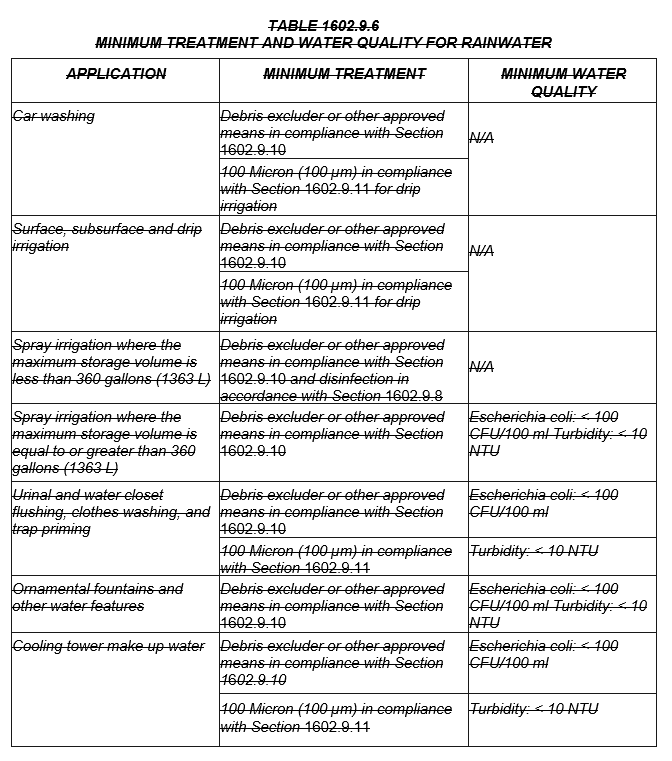 TABLE 1602.9.6MINIMUM WATER QUALITY For SI units: 1 micron = 1 µm, 1 gallon = 3.785 L1605.0 Inspection and Testing.…1605.3 Cross-Connection Inspection and Testing. An initial visual inspection and an initial cross-connection test in accordance with Section 1602.5 shall be performed on both the potable and rainwater catchment water systems before the initial operation of the rainwater catchment system. During an initial or subsequent cross-connection test, The the potable and rainwater catchment water systems shall be isolated from each other and independently inspected and tested to ensure there is no cross-connection in accordance with Section 1602.5. Initial or subsequent inspections or tests shall be performed in accordance with Section 1605.3.1 through Section 1605.3.3.  1605.3.1 Visual System Inspection. (No change to existing text.)1605.3.2 Cross-Connection Test. A cross-connection test shall be performed in the presence of the Authority Having Jurisdiction or other authorities having jurisdiction to determine whether a cross-connection has occurred as follows: (No change to existing text.)(1) through (5) (No change to existing text.)(6) The rainwater catchment water system shall then be activated and pressurized. (No change to existing text.)When rainwater is not available for the initial cross-connection test, a temporary connection to a potable water supply shall be required. At the conclusion of the initial cross-connection test, the temporary connection to the potable water supply shall be disconnected.(7) through (10) (No change to existing text.)ASSOCIATED SECTIONS TO ITEM 7, CHAPTER 16.Item 6. Section 1502.3 Cross-Connection Inspection and Testing.Item 6. Section 1502.3.2 Cross-Connection Test, Subsection 5.Item 6. Section 1503.3 Connections to Potable and Reclaimed (Recycled) Water Systems, Exception 2.Item 6. Section 1506.4 Connections to Potable or Reclaimed (Recycled) Water Systems, Exception 2.Item 7. Table 1602.9.6 Minimum Water Quality. Item 7. Section 1605.3 Cross-Connection Inspection and Testing.Item 7. Section 1605.3.2 Cross-Connection Test, Subsection 6. Notation: Authority Cited: Health and Safety Code Sections 17040, 17050, 17920.9, 17921, 17921.5, 17921.6, 17921.10, 17922, 17922.6, 17922.12, 17922.14, 17927, 17928, 18300, 18552, 18554, 18620, 18630, 18640, 18670, 18690, 18691, 18865, 18871.3, 18871.4, 18873, 18873.1, 18873.2, 18873.3, 18873.4, 18873.5, 18938.3, 18944.11, and 19990; and Government Code Section 12955.1. Reference: Health and Safety Code Sections 17000 through 17062.5, 17910 through 17995.5, 18200 through 18700, 18860 through 18874, and 19960 through 19997; Civil Code Sections 1101.4, 1101.5, and 1954.201; and Government Code Sections 12955.1 and 12955.1.1.Product Class (spray force in ounce force (ozf))Maximum Flow Rate (gpm)Product Class 1 (≤ 5.0 ozf)1.00Product Class 2 (> 5.0 ozf and ≤ 8.0 ozf)1.20Product Class 3 (> 8.0 ozf)1.28APPLICATIONMINIMUM TREATMENTMINIMUM WATER QUALITYCar washingDebris excluder or other approved means in accordance with Section 1603.14, and 100 microns (100 µm) in accordance with Section 1603.15 for drip irrigation.N/ASurface, Subsurface and drip irrigationDebris excluder or other approved means in accordance with Section 1603.14, and 100 microns (100 µm) in accordance with Section 1603.15 for drip irrigation.N/ASpray irrigation where the maximum storage volume is less than 360 gallons(1363 L)Debris excluder or other approved means in accordance with Section 1603.14, and disinfection in accordance with Section 1603.12.N/ASpray irrigation where the maximum storage volume is equal to or more than 360 gallons (1363 L)Debris excluder or other approved means in accordance with Section 1603.14.Escherichia coli: < 100 CFU/100 mL,and Turbidity:< 10 NTUUrinal and water closet flushing, clothes washing, and trap primingDebris excluder or other approved means in accordance with Section 1603.14, and 100 microns (100 µm) in accordance with Section 1603.15.Escherichia coli: < 100 CFU/100 mL,and Turbidity:< 10 NTUOrnamental fountains and other water featuresDebris excluder or other approved means in accordance with Section 1603.14.Escherichia coli: < 100 CFU/100 mL, and Turbidity: < 10 NTUCooling tower make-up waterDebris excluder or other approved means in accordance with Section 1603.14, and 100 microns (100 µm) in accordance with Section 1603.15.Escherichia coli: < 100 CFU/100 mL, and Turbidity: < 10 NTU